ÍNDICE NACIONAL DE PRECIOS productorOCTUBRE DE 2019El Instituto Nacional de Estadística y Geografía (INEGI) informa que durante octubre del año en curso el Índice Nacional de Precios Productor (INPP) Total, incluyendo petróleo, presentó un decremento de (-)0.66% mensual, alcanzando una tasa anual de 0.62 por ciento. En igual mes de 2018 creció 0.58% mensual y 7.92% anual.Por grupos de actividades económicas, los precios de las Actividades Primarias descendieron (-)1.11% y los de las Secundarias (-)1.02%, mientras que los de las Actividades Terciarias aumentaron 0.07%, a tasa mensual.El Índice de Mercancías y Servicios de Uso Intermedio, incluyendo petróleo, mostró una variación mensual de (-)1.26%, ubicando su tasa anual en (-)2.15 por ciento.Por su parte, el Índice de Mercancías y Servicios Finales, incluyendo petróleo, registró una caída mensual de (-)0.42% y un alza anual de 1.80 por ciento.Cuadro 1ÍNDICE NACIONAL DE PRECIOS PRODUCTOR MERCANCÍAS Y SERVICIOS INTERMEDIOS, FINALES Y PRODUCCIÓN TOTAL, 
INCLUYENDO PETRÓLEO, DURANTE OCTUBRE DE 2019Clasificación por origenVariación porcentual1/	Las variaciones anuales durante el primer año del INPP base julio de 2019 se continuarán comparando con el índice de la base anterior.2/	Esta actividad no genera bienes de uso intermedio.Cuadro 2ÍNDICE NACIONAL DE PRECIOS PRODUCTOR PRODUCCIÓN TOTAL, INCLUYENDO PETRÓLEO, DURANTE OCTUBREVariación porcentual durante octubre de los años que se indican1/	Las variaciones anuales durante el primer año del INPP base julio de 2019 se continuarán comparando con el índice de la base anterior.Nota al usuario A partir de este mes se publica la nota técnica únicamente con datos del INPP correspondientes a la producción total incluyendo petróleo.  Las cifras del INPP excluyendo petróleo podrán seguirse consultando en el sitio web del INEGI https://www.inegi.org.mx/temas/inpp/default.html#TabuladosSe anexa Nota TécnicaPara consultas de medios y periodistas, contactar a: comunicacionsocial@inegi.org.mx o llamar al teléfono (55) 52-78-10-00, exts. 1134, 1260 y 1241Dirección de Atención a Medios / Dirección General Adjunta de Comunicación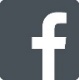 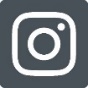 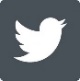 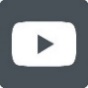 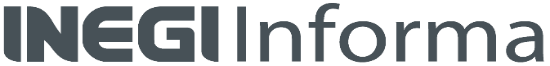     NOTA TÉCNICAÍNDICE NACIONAL DE PRECIOS productorOCTUBRE DE 2019PRODUCCIÓN TOTALEl INPP Total, incluyendo petróleo, reportó durante octubre de 2019 un decremento mensual de (-)0.66% y un alza anual de 0.62 por ciento. En el mismo mes de un año antes creció 0.58% a tasa mensual y 7.92% anual.Gráfica 1ÍNDICE NACIONAL DE PRECIOS PRODUCTOR PRODUCCIÓN TOTAL, ACTIVIDADES PRIMARIAS, SECUNDARIAS Y TERCIARIAS,INCLUYENDO PETRÓLEO, DURANTE OCTUBREVariación porcentual anual durante octubre de los años que se indicanPor grupos de actividades económicas, los precios de las Actividades Primarias descendieron (-)1.11% y los de las Secundarias (-)1.02%, mientras que los de las Actividades Terciarias aumentaron 0.07%, a tasa mensual.Cuadro 3ÍNDICE NACIONAL DE PRECIOS PRODUCTOR MERCANCÍAS Y SERVICIOS INTERMEDIOS, FINALES Y PRODUCCIÓN TOTAL,INCLUYENDO PETRÓLEO, DURANTE OCTUBRE DE 2019Clasificación por origenVariación porcentual1/	Las variaciones anuales durante el primer año del INPP base julio de 2019 se continuarán comparando con el índice de la base anterior.2/	La incidencia se refiere a la contribución en puntos porcentuales de cada componente del INPP en la variación porcentual del índice general. Ésta se calcula utilizando los ponderadores de cada subíndice, así como los precios relativos y sus respectivas variaciones. En ciertos casos, la suma de los componentes de algún grupo de subíndices puede tener alguna discrepancia por efectos de redondeo.3/	Estas actividades no registran información ya que no generan bienes de uso intermedio.Por tipo de bien, los precios de las Mercancías y Servicios de Uso Intermedio, incluyendo petróleo, mostraron una reducción mensual de (-)1.26%, ubicando su tasa anual en (-)2.15 por ciento. Por su parte, los precios de las Mercancías y Servicios Finales disminuyeron (-)0.42% mensual y se incrementaron 1.80% anual (véase cuadro 3).Gráfica 2ÍNDICE NACIONAL DE PRECIOS PRODUCTOR MERCANCÍAS Y SERVICIOS INTERMEDIOS, FINALES Y PRODUCCIÓN TOTAL,INCLUYENDO PETRÓLEO, A OCTUBRE DE 2019Clasificación por origen Variación porcentual anualActividades PrimariasLos precios de las Actividades Primarias reportaron una caída mensual de (-)1.11% durante octubre de este año. Los productos genéricos con la contribución más significativa en el índice total de dichas actividades fueron: Aves con una variación mensual de (-)6.51% y Aguacate con (-)17.31 por ciento.Actividades SecundariasLos precios de las Actividades Secundarias, incluyendo petróleo, observaron una baja mensual de (-)1.02% en el décimo mes de 2019. Este resultado obedeció a los decrementos en los precios de la Minería de (-)9.17% y tanto en la Construcción como en las Industrias manufactureras descendieron (-)0.44%, mientras que en la Generación, transmisión y distribución de energía eléctrica, suministro de agua y de gas por ductos al consumidor final crecieron 1.61 por ciento.Industrias ManufacturerasLos precios de las Industrias manufactureras se redujeron (-)0.44% a tasa mensual y subieron 2.21% anual. Los subsectores que destacaron por el descenso mensual en los precios fueron el de Industrias metálicas básicas con (-)1.75%, Fabricación de maquinaria y equipo (-)1.67% y el de Fabricación de productos derivados del petróleo y del carbón con (-)1.48 por ciento.Cuadro 4ÍNDICE NACIONAL DE PRECIOS PRODUCTOR INCLUYENDO PETRÓLEO, DURANTE OCTUBRE DE 2019Industrias ManufacturerasVariación porcentual1/	Las variaciones anuales durante el primer año del INPP base julio de 2019 se continuarán comparando con el índice de la base anterior.Actividades TerciariasLos precios de las Actividades Terciarias presentaron un aumento mensual de 0.07% durante octubre del año en curso. Los sectores económicos que registraron una mayor alza mensual fueron: Servicios de apoyo a los negocios y manejo de residuos y desechos, y servicios de remediación con 0.26%, Servicios de alojamiento temporal y de preparación de alimentos y bebidas 0.22% y el de Servicios profesionales, científicos y técnicos con 0.18 por ciento.BIENES INTERMEDIOSEl Índice de Mercancías y Servicios de Uso Intermedio, incluyendo petróleo, mostró una disminución mensual de (-)1.26% y anual de (-)2.15% en el décimo mes de 2019.Por grandes grupos de actividades económicas, los precios de las Actividades Primarias retrocedieron (-)1.11% a tasa mensual y (-)1.29% anual; los de las Actividades Secundarias cayeron (-)2.07% mensual y (-)4.40% a tasa anual, y los de las Actividades Terciarias subieron 0.02% mensual y 2.55% anual. Cuadro 5ÍNDICE NACIONAL DE PRECIOS PRODUCTOR MERCANCÍAS Y SERVICIOS DE USO INTERMEDIO,INCLUYENDO PETRÓLEO, DURANTE OCTUBREVariación porcentual durante octubre de los años que se indican1/	Las variaciones anuales durante el primer año del INPP base julio de 2019 se continuarán comparando con el índice de la base anterior.BIENES FINALESEl Índice de precios de Mercancías y Servicios Finales, incluyendo petróleo, reportó un descenso mensual de (-)0.42% y un alza anual de 1.80% durante octubre de este año.Por origen de la producción Por grandes grupos de actividades económicas, los precios de las Actividades Primarias bajaron (-)1.11%, los de las Actividades Secundarias (-)0.66% y los de las Actividades Terciarias ascendieron 0.10% a tasa mensual.En su comparación anual, los de las Actividades Primarias decrecieron (-)0.54%, los de las Actividades Secundarias se elevaron 0.98% y los de las Actividades Terciarias 3.44 por ciento.Cuadro 6ÍNDICE NACIONAL DE PRECIOS PRODUCTOR MERCANCÍAS Y SERVICIOS FINALES, INCLUYENDO PETRÓLEO, DURANTE OCTUBREVariación porcentual durante octubre de los años que se indican1/	Las variaciones anuales durante el primer año del INPP base julio de 2019 se continuarán comparando con el índice de la base anterior.Por destino de la producciónPor destino de la producción, los precios de los bienes finales de Demanda interna presentaron una caída mensual de (-)0.01%, ubicando su tasa anual en 2.82 por ciento. A su interior, los precios de los bienes de Consumo aumentaron 0.14% mensual y 3.28% anual y los destinados a la Formación de capital bajaron (-)0.41% mensual y crecieron 1.50% anual.Los precios de los bienes orientados a la Exportación disminuyeron (-)1.45% en octubre de 2019 respecto al mes previo y fueron menores en (-)0.92% a tasa anual.Cuadro 7ÍNDICE NACIONAL DE PRECIOS PRODUCTOR MERCANCÍAS Y SERVICIOS FINALES, INCLUYENDO PETRÓLEO, DURANTE OCTUBRE DE 2019Clasificación por destinoVariación porcentual1/	Las variaciones anuales durante el primer año del INPP base julio de 2019 se continuarán comparando con el índice de la base anterior.2/	Consumo privado más consumo de gobierno individualizado.Genéricos que más influyeron en el resultado del INPP TotalLas variaciones de precios de los productos genéricos que destacaron por su contribución al comportamiento mensual del INPP Total, incluyendo petróleo, durante octubre de este año, se muestran en el cuadro siguiente:Cuadro 8ÍNDICE NACIONAL DE PRECIOS PRODUCTOR INCLUYENDO PETRÓLEO, DURANTE OCTUBRE DE 2019Genéricos con mayor incidencia1/	La incidencia se refiere a la contribución en puntos porcentuales de cada componente del INPP en la variación porcentual del índice general. Ésta se calcula utilizando los ponderadores de cada subíndice, así como los precios relativos y sus respectivas variaciones.Nota al usuario A partir de este mes se publica la nota técnica únicamente con datos del INPP correspondientes a la producción total incluyendo petróleo.  Las cifras del INPP excluyendo petróleo podrán seguirse consultando en el sitio web del INEGI https://www.inegi.org.mx/temas/inpp/default.html#TabuladosNota metodológica y fuentes de informaciónPara la elaboración de los cálculos del INPP se recopilan de manera periódica y directa, los precios de los productos específicos más representativos de la producción nacional.Para mejorar la cobertura y representatividad del INPP, se conformó el diseño estadístico que incluye la determinación de un marco de muestreo, del cual se han seleccionado a las unidades económicas que se consideran como fuentes de información para realizar las cotizaciones correspondientes, todo esto mediante la utilización de técnicas estadísticas comúnmente aceptadas.A fin de contar con un indicador que sea representativo, se han implementado las siguientes medidas: a) se ha seleccionado una canasta de bienes y servicios integrada por 560 conceptos, de los cuales 68 corresponden al sector primario, 382 al industrial y 110 al de los servicios; b) se ha utilizado el Sistema de Clasificación Industrial de América del Norte 2013 (SCIAN 2013) para la codificación y agrupación de los productos y servicios genéricos que componen la canasta; y, c) se incluye la información actualizada del Sistema de Cuentas Nacionales de México 2013 (SCNM-2013), los Censos Económicos 2014 (CE-2014), la Matriz de Insumo Producto 2013 (MIP-2013) y los Cuadros de Oferta y Utilización 2017 (COU-2017).Con la información antes descrita, se definen los ponderadores finales que se actualizan mediante precios relativos al periodo de referencia julio de 2019.El documento que explica las actualizaciones realizadas al INPP en la nueva base, se puede extraer de la siguiente liga:https://www.inegi.org.mx/programas/inpp/2019/default.html#DocumentacionLa fórmula del cálculo del INPP es la de ponderaciones fijas de Laspeyres. Con esta fórmula se utiliza una canasta de artículos y una estructura de ponderaciones fijas, que representan los bienes y servicios producidos en el país en el periodo base. La producción característica de cada actividad para el cálculo del sistema de ponderaciones está valorada a precios básicos y sin considerar la producción para autoconsumo, de tal forma que el valor de la producción en la que se asocia a cada bien o servicio, con el objeto de obtener la estructura de ponderadores de la producción neta. Con esto se evita un “doble-conteo” en la formación de los precios de cada actividad, al no considerar los productos que se generan para usarlos como insumo en la misma actividad. Las recomendaciones internacionales establecen que con la finalidad de apoyar o facilitar el análisis e interpretación de los resultados, el INPP se puede calcular por fase del ciclo de producción; es decir, considerando por separado los productos intermedios y los productos para la demanda final. Lo que permite identificar si las variaciones de los precios se deben a cambios en los costos de los bienes de demanda intermedia o en el valor de los productos finales, además del impacto que cualquiera de ellos puede causar en la producción total.Cabe señalar que, debido a la naturaleza de los precios utilizados en la elaboración del INPP, los resultados del índice son preliminares, en tanto que las fuentes de información consolidan las cifras definitivas.La información contenida en este documento es generada por el INEGI y se da a conocer en la fecha establecida en el Calendario de difusión de información estadística y geográfica y de Interés Nacional.Las cifras aquí mencionadas, podrán ser consultadas en la página del INEGI en Internet:https://www.inegi.org.mx/temas/inpp/https://www.inegi.org.mx/programas/inpp/2019/ Actividad económicaVariación mensualVariación mensualVariación mensualVariación anual 1/Variación anual 1/Variación anual 1/Actividad económicaInter-mediosFinalesTotalInter-mediosFinalesTotalÍndice General -1.26-0.42-0.66-2.151.800.62Actividades primarias-1.11-1.11-1.11-1.29-0.54-0.92Actividades secundarias -2.07-0.66-1.02-4.400.98-0.57Minería-8.53-9.89-9.17-17.42-20.39-18.85Generación, transmisión y distribución de energía eléctrica, suministro de agua y de gas por ductos al consumidor final-0.3813.731.61-3.444.59-2.64Construcción 2/----0.44-0.44---1.001.00Industrias manufactureras -0.97-0.27-0.44-1.263.492.21Actividades terciarias0.020.100.072.553.443.19Actividad económicaVariación mensualVariación mensualVariación mensualVariación anual 1/Variación anual 1/Variación anual 1/Actividad económica201720182019201720182019Índice General 1.190.58-0.665.737.920.62Actividades primarias-2.010.23-1.113.075.12-0.92Actividades secundarias 1.890.72-1.026.8910.26-0.57Minería6.173.43-9.1711.3531.83-18.85Generación, transmisión y distribución de energía eléctrica, suministro de agua y de gas por ductos al consumidor final3.362.111.619.4117.43-2.64Construcción0.30-0.12-0.449.2210.011.00Industrias manufactureras 1.510.33-0.445.776.842.21Actividades terciarias0.410.380.074.124.233.19Actividad económicaVariación mensualVariación mensualVariación mensualVariación anual 1/Variación anual 1/Variación anual 1/Incidencia mensual 2/Incidencia mensual 2/Incidencia mensual 2/Actividad económicaInter-mediosFinalesTotalInter-mediosFinalesTotalInter-mediosFinalesTotalÍndice General-1.26-0.42-0.66-2.151.800.62-1.258-0.422-0.657Actividades primarias-1.11-1.11-1.11-1.29-0.54-0.92-0.108-0.035-0.056Agricultura, cría y explotación de animales, aprovechamiento forestal, pesca y caza-1.11-1.11-1.11-1.29-0.54-0.92-0.108-0.035-0.056Actividades secundarias-2.07-0.66-1.02-4.400.98-0.57-1.157-0.419-0.626Minería-8.53-9.89-9.17-17.42-20.39-18.85-0.741-0.301-0.425Generación, transmisión y distribución de energía eléctrica, suministro de agua y de gas por ductos al consumidor final-0.3813.731.61-3.444.59-2.64-0.0270.0630.038Construcción 3/----0.44-0.44---1.001.00----0.053-0.038Industrias manufactureras-0.97-0.27-0.44-1.263.492.21-0.388-0.127-0.200Actividades terciarias0.020.100.072.553.443.190.0060.0320.025Transportes, correos y almacenamiento-0.11-0.08-0.093.212.562.70-0.007-0.007-0.007Información en medios masivos0.07-0.010.021.221.941.690.0020.0000.000Servicios inmobiliarios y de alquiler de bienes muebles e intangibles-0.030.170.131.792.862.64-0.0010.0130.009Servicios profesionales, científicos y técnicos-0.101.320.182.662.362.89-0.0070.0090.005Servicios de apoyo a los negocios y manejo de residuos y desechos, y servicios de remediación0.181.710.262.412.642.770.0180.0030.008Servicios educativos 3/---0.010.01---4.874.87---0.0000.000Servicios de salud y de asistencia social 3/---0.100.10---4.194.19---0.0040.003Servicios de esparcimiento culturales y deportivos, y otros servicios recreativos 3/----0.08-0.08---5.065.06---0.0000.000Servicios de alojamiento temporal y de preparación de alimentos y bebidas0.130.240.221.494.704.200.0020.0070.006Otros servicios excepto actividades gubernamentales0.040.130.102.414.483.660.0010.0020.001Actividad económicaVariación mensualVariación mensualVariación mensualVariación anual 1/Variación anual 1/Variación anual 1/Actividad económicaInter-mediosFinalesTotalInter-mediosFinalesTotalÍndice General incluyendo petróleo-1.26-0.42-0.66-2.151.800.62Industrias manufactureras-0.97-0.27-0.44-1.263.492.21Industria alimentaria-3.080.18-0.570.314.553.50Industria de las bebidas y del tabaco0.390.170.183.734.074.05Fabricación de insumos textiles y acabado de textiles0.04-0.28-0.153.103.543.37Fabricación de productos textiles, excepto prendas de vestir-0.05-0.10-0.081.992.652.49Fabricación de prendas de vestir-0.11-0.25-0.245.015.105.10Curtido y acabado de cuero y piel, y fabricación de productos de cuero, piel y materiales sucedáneos-0.15-0.07-0.080.501.731.38Industria de la madera0.00-0.09-0.024.684.634.67Industria del papel0.260.350.313.314.093.69Impresión e industrias conexas0.290.290.295.525.525.52Fabricación de productos derivados del petróleo y del carbón-1.29-1.87-1.48-7.26-10.53-8.20Industria química-0.05-0.10-0.070.562.811.59Industria del plástico y del hule-0.12-0.11-0.126.416.276.34Fabricación de productos a base de minerales no metálicos-0.03-0.14-0.062.144.522.59Industrias metálicas básicas-1.10-2.32-1.75-4.745.760.08Fabricación de productos metálicos-0.22-0.19-0.202.853.463.19Fabricación de maquinaria y equipo-0.30-1.76-1.673.071.291.42Fabricación de equipo de computación, comunicación, medición y de otros equipos, componentes y accesorios electrónicos-0.28-0.85-0.823.742.462.58Fabricación de accesorios, aparatos eléctricos y equipo de generación de energía eléctrica0.730.120.186.084.244.44Fabricación de equipo de transporte-0.510.00-0.042.693.853.75Fabricación de muebles, colchones y persianas0.010.130.1321.634.704.70Otras industrias manufactureras0.19-1.11-1.013.493.713.67Actividad económicaVariación mensualVariación mensualVariación mensualVariación anual 1/Variación anual 1/Variación anual 1/Actividad económica201720182019201720182019Índice General 1.210.77-1.266.5010.83-2.15Actividades primarias-1.660.36-1.111.945.95-1.29Actividades secundarias 1.931.04-2.078.7015.19-4.40Minería5.733.67-8.5314.2832.83-17.42Generación, transmisión y distribución de energía eléctrica, suministro de agua y de gas por ductos al consumidor final0.74-0.03-0.3811.3621.97-3.44Industrias manufactureras 1.280.52-0.977.2610.57-1.26Actividades terciarias0.550.320.023.633.782.55Actividad económicaVariación mensualVariación mensualVariación mensualVariación anual 1/Variación anual 1/Variación anual 1/Actividad económica201720182019201720182019Índice General 1.180.50-0.425.386.611.80Actividades primarias-2.370.10-1.114.284.26-0.54Actividades secundarias 1.880.57-0.666.098.030.98Minería6.573.20-9.898.7830.91-20.39Generación, transmisión y distribución de energía eléctrica, suministro de agua y de gas por ductos al consumidor final12.4610.8413.733.773.304.59Construcción0.30-0.12-0.449.2210.011.00Industrias manufactureras 1.620.24-0.275.095.103.49Actividades terciarias0.360.400.104.314.413.44Destino de la producciónVariación mensualVariación mensualVariación mensualVariación anual 1/Variación anual 1/Variación anual 1/Destino de la producciónMercancíasServiciosTotalMercancíasServiciosTotalINPP -0.690.05-0.420.923.341.80Demanda interna -0.070.05-0.012.343.332.82Consumo 2/0.210.100.143.043.433.28Formación de capital -0.40-0.41-0.411.481.191.50Exportaciones -1.50-0.03-1.45-1.272.91-0.92Productos con precios al alzaVariación % mensualIncidencia 1/ mensualProductos con precios a la bajaVariación % mensualIncidencia 1/ mensualAutomóviles 1.170.046Petróleo crudo -15.07-0.399Electricidad residencial 18.470.045Carne de ave en canal -6.62-0.082Jitomate 15.490.017Aves -6.51-0.056Pan blanco empaquetado 2.890.010Aguacate -17.31-0.033Vivienda propia y rentada0.170.009Motores a diesel -4.69-0.018Azúcar 3.270.008Edificación de inmuebles comerciales y de servicios -0.53-0.016Huevo 4.880.008Edificación residencial -0.28-0.014Notarios 3.450.006Plata-4.66-0.014Leche sin pasteurizar 1.480.005Otros petrolíferos -2.71-0.014Colectivo 1.630.005Diesel -1.32-0.013Transformadores 1.010.005Computadoras y accesorios -1.09-0.013Gas natural 4.120.005Otras partes y refacciones automotrices -1.07-0.008Agencias de empleo y suministro de personal 0.190.004Autobús foráneo -0.62-0.008Pan dulce a granel 0.400.004Material de curación -3.23-0.008Alambres y cables con aislamiento 1.860.004Combustóleo -7.81-0.008